    Mixed Blessings Programme – Summer 2024 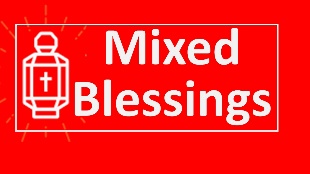 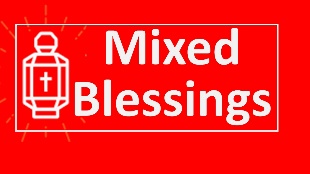 Coffee and Chat sessions continue until the Autumn term which begins on 3rd September.Please turn over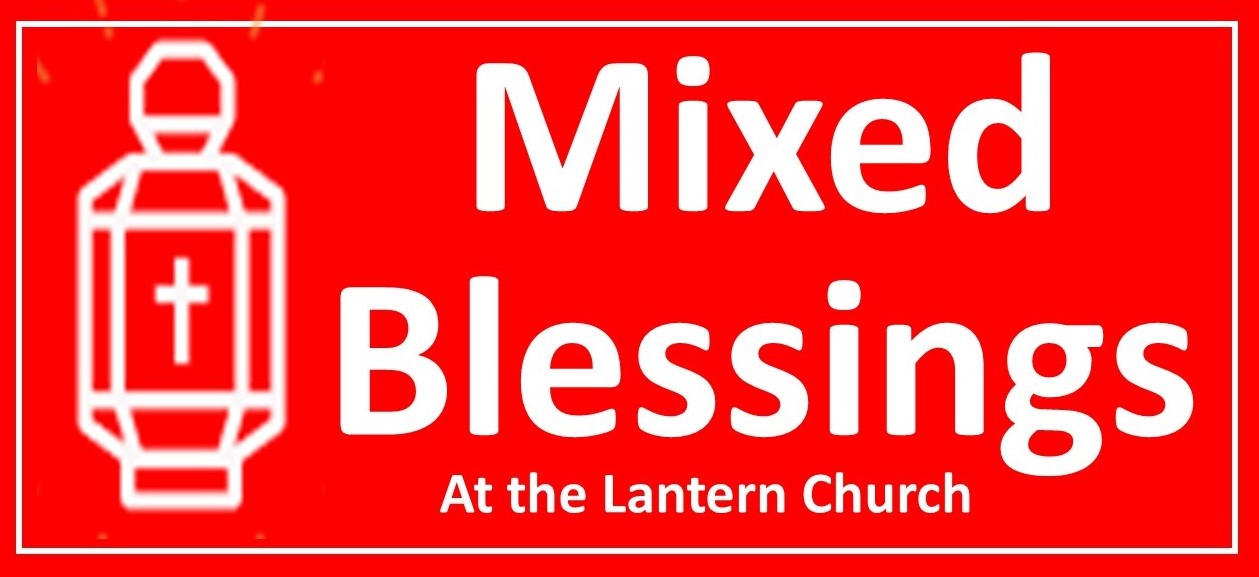 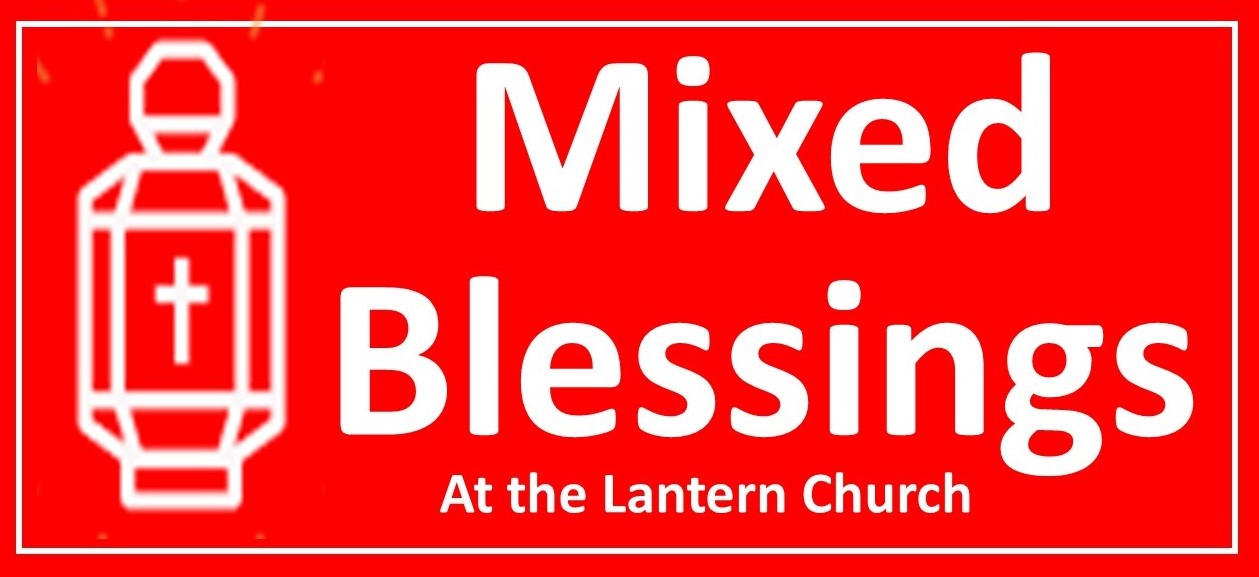 Hello!Welcome to a new term of Mixed Blessings. You will see from the programme overleaf that we have a full and varied selection of activities this term. There are return visits from old friends and speakers fresh to us.We have booked the community room at Branksome Dene for 11th June so that we can have our annual visit to the seaside. No guarantees, but the weather is usually very kind to us for this and we spend time sunbathing, playing games, strolling along the prom, and chatting. 
On 9th July we plan to have a coach trip through the wonderful Dorset countryside to Redlands Yard in Broadwindsor, and the harbour at West Bay. Redlands Yard is a craft centre with a handful of retail outlets and a very pleasant restaurant where you can enjoy a coffee if you want.  West Bay has a very picturesque harbour and a plethora of fish and chip emporia and cafes where you can take pleasure in lunch. You can even go crabbing if it takes your fancy!We end the term with a visit from Nick Sellers. Last time he came, people said that his voice was good enough to sing on the London stage, and between songs he keeps us entertained with his witty repartee.If your new to mixed Blessings, here is the normal pattern of the meetings:10:30 Arrive, drink hot drinks, chat and eat biscuits.11:00ish Notices, Birthdays, Bible talk, Prayers, Talk or Activity12:00 End or (fortnightly) MealWith kind regards,Derek.DateTalk/ ActivitySpeaker/ OrganizerMeal16th AprLifting the LidMiranda Pender23rd AprA Career in the MilitaryNeil MurdockCooked Meal30th AprWobble (Seated exercise)Gill Tennant7th MayTales of a Roving ReporterAlan JonesFish and Chips14th MayCraftJenny Singleton21st MayMusicJohn HarphamCooked Meal28th MayPut Your Best Face ForwardJane Glennie4th JuneOrigins of Pub NamesAnthony Poulton SmithFish and Chips11th JuneVisit to Branksome Dene---Bring your own lunch. Pudding will be provided18th JuneCall My Bluff bygone quizMorgan, Ivan and EricCooked Meal25th JuneSo Far So GoodMalcolm WellsPlanning Meeting2nd JulyWobble (Seated exercise)Gill TennantFish and Chips9th JulyCoach Trip to Redlands Yard and West Bay16th JulyVisit from Merley First SchoolYear 4 Children23rd JulyMusical favouritesNick SellersCooked Meal30th JulyCoffee and Chat-6th AugCoffee and Chat-13th AugNo Mixed BlessingsChildrens Holiday Club